2019年佛光山圓福寺慶祝佛誕節暨母親節推動「三好運動-幸福與安樂」國語文競賽簡章一、活動宗旨：1、慶祝國定佛誕節暨母親節，倡導孝親報恩觀念。2、提倡做好事、說好話、存好心三好運動，落實品德、品格、品味教育。3、提升各級學校學生之語文能力、文化素養和思想深度。4、潛移默化生命正向觀念，間接養成良好生活習慣。二、指導單位：佛光山寺、嘉義市政府、嘉義縣政府、雲林縣政府主辦單位：佛光山圓福寺、佛光山嘉義會館、人間福報、財團法人佛光淨土文教基金會協辦單位：嘉義市祥和社會福利服務協會、嘉義市福添福基金會、嘉義市書法協會。承辦單位：嘉義博愛社區大學、國際佛光會嘉義第一區、第二區、第三區督導委員會。三、參賽對象：嘉義縣市及雲林縣各小學。四、競賽方式：1、作文、書法比賽：分初賽、決賽。初賽採徵件評選，作文初賽須附其所選之文章；決賽採現場書寫方式比賽。參賽作品與報名表，請親送或以掛號郵寄至「600嘉義市博愛路二段241號嘉義博愛社區大學收」，徵件截止日108.04.01(星期一)，寄送以郵戳為憑，入選決賽名單於108.04.08(星期一)公告於嘉義博愛社區大學網站。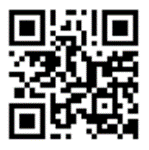 2、說故事、朗讀比賽：現場分組比賽。五、各組決賽日期：108.04.14(星期日)。六、各組決賽地點：嘉義博愛社區大學/佛光山嘉義會館。地址：嘉義市博愛路二段241號、連絡電話：05-2325982。詳細場地、時間，於108.04.08(星期一)公告於嘉義博愛社區大學網站。七、報名辦法：108.04.01(一)前將報名表(或含作品)交至嘉義博愛社區大學(每人限報一項) 八、獎勵辦法：1、說故事、朗讀組、作文組、書法組各錄取特優三名，頒發獎狀及獎金。2、說故事、朗讀組、作文組各錄取優等三名，書法組錄取優等五名，頒發獎狀及獎品。九、比賽方式說明：2019年佛光山圓福寺慶祝佛誕節暨母親節推動「三好運動-幸福與安樂」語文競賽報名表嘉義博愛社區大學(佛光山嘉義會館) 地址：嘉義市博愛路二段241號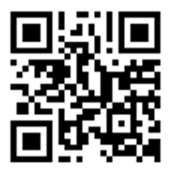 電話：05-232-5982傳真：05-232-5961網址：http://boaicu.cyc.edu.tw項目國小國小比賽應注意事項評分標準項目低中高比賽應注意事項評分標準說故事●●主題以佛誕節、母親節或人間福報各版故事為主。時間：低年級組每人限3分鐘，中、高年級組每人限4分鐘。於規定前後30秒不扣分，超過或不足時，每半分鐘扣1分，未足半分鐘，以半分鐘計。語音：40%。內容：40%。台風：10%。儀容：10%。朗讀●每人限3分鐘，內容選自佛光祈願文，現場抽題。(可查詢網址為http://boaicu.cyc.edu.tw/modules/tadnews/index.php?nsn=83)語音：50%、聲情：40%、台風：10%。作文●初賽：徵件評選。主題以人間福報文章之讀後感為範圍，初賽主題自選，決賽題目及文章採現場抽題。每篇字數300至500字，文體不拘，不使用詩歌韻文、火星文、注音文、錯別字等，請正確標點並使用黑、藍色筆書寫。決賽每人限90分鐘。內容與結構：50%邏輯與修辭：40%書法與標點：10%書法●初賽：徵件評選。決賽：採現場書寫方式比賽。以「70公分×35公分」宣紙書寫，錯別字或漏字每字扣3分。以傳統毛筆書寫，書法體式不限。書寫內容限選自佛光菜根譚(可查詢網址為：http://www.masterhsingyun.org/article/chapter.jsp或http://www.masterhsingyun.org/book/book.jsp搜尋佛光菜根譚)筆勢與功力：60%整潔與美觀：40%一、競賽人員基本資料一、競賽人員基本資料一、競賽人員基本資料一、競賽人員基本資料一、競賽人員基本資料一、競賽人員基本資料一、競賽人員基本資料一、競賽人員基本資料一、競賽人員基本資料一、競賽人員基本資料一、競賽人員基本資料學校學校年級年級性別姓名姓名生日生日年　　月　　日年　　月　　日年　　月　　日年　　月　　日年　　月　　日電話電話(家/監護人姓名)     (手機)(家/監護人姓名)     (手機)(家/監護人姓名)     (手機)(家/監護人姓名)     (手機)(家/監護人姓名)     (手機)(家/監護人姓名)     (手機)(家/監護人姓名)     (手機)(家/監護人姓名)     (手機)(家/監護人姓名)     (手機)地址地址二、報名項目 (請在○打勾)二、報名項目 (請在○打勾)二、報名項目 (請在○打勾)二、報名項目 (請在○打勾)二、報名項目 (請在○打勾)二、報名項目 (請在○打勾)二、報名項目 (請在○打勾)二、報名項目 (請在○打勾)二、報名項目 (請在○打勾)二、報名項目 (請在○打勾)二、報名項目 (請在○打勾)項目組別項目組別項目組別說故事說故事朗讀朗讀作文作文作文書法國小低年級低年級○○國小中年級中年級○○○○○○○○國小高年級高年級○○○○○○○○備註：1、4/14(日)進行各組決賽，上午8：00~8：30報到，8：40~8：50宣讀比賽規則，     9：00開始進行各組決賽。1-1書法- 9：00~10：001-2作文- 9：00~10：301-3說故事、朗讀─9：00~11：30，以完成比賽為止。2、比賽成績4/19(五)下午7：00以前公告於嘉義博愛社區大學網站，並電話通知受獎人。3、各組獲獎學生(優等以上)，將於5月5日(日)下午2:00~5:00報到，確切報到地點、時間由本校電話或簡訊通知。備註：1、4/14(日)進行各組決賽，上午8：00~8：30報到，8：40~8：50宣讀比賽規則，     9：00開始進行各組決賽。1-1書法- 9：00~10：001-2作文- 9：00~10：301-3說故事、朗讀─9：00~11：30，以完成比賽為止。2、比賽成績4/19(五)下午7：00以前公告於嘉義博愛社區大學網站，並電話通知受獎人。3、各組獲獎學生(優等以上)，將於5月5日(日)下午2:00~5:00報到，確切報到地點、時間由本校電話或簡訊通知。備註：1、4/14(日)進行各組決賽，上午8：00~8：30報到，8：40~8：50宣讀比賽規則，     9：00開始進行各組決賽。1-1書法- 9：00~10：001-2作文- 9：00~10：301-3說故事、朗讀─9：00~11：30，以完成比賽為止。2、比賽成績4/19(五)下午7：00以前公告於嘉義博愛社區大學網站，並電話通知受獎人。3、各組獲獎學生(優等以上)，將於5月5日(日)下午2:00~5:00報到，確切報到地點、時間由本校電話或簡訊通知。備註：1、4/14(日)進行各組決賽，上午8：00~8：30報到，8：40~8：50宣讀比賽規則，     9：00開始進行各組決賽。1-1書法- 9：00~10：001-2作文- 9：00~10：301-3說故事、朗讀─9：00~11：30，以完成比賽為止。2、比賽成績4/19(五)下午7：00以前公告於嘉義博愛社區大學網站，並電話通知受獎人。3、各組獲獎學生(優等以上)，將於5月5日(日)下午2:00~5:00報到，確切報到地點、時間由本校電話或簡訊通知。備註：1、4/14(日)進行各組決賽，上午8：00~8：30報到，8：40~8：50宣讀比賽規則，     9：00開始進行各組決賽。1-1書法- 9：00~10：001-2作文- 9：00~10：301-3說故事、朗讀─9：00~11：30，以完成比賽為止。2、比賽成績4/19(五)下午7：00以前公告於嘉義博愛社區大學網站，並電話通知受獎人。3、各組獲獎學生(優等以上)，將於5月5日(日)下午2:00~5:00報到，確切報到地點、時間由本校電話或簡訊通知。備註：1、4/14(日)進行各組決賽，上午8：00~8：30報到，8：40~8：50宣讀比賽規則，     9：00開始進行各組決賽。1-1書法- 9：00~10：001-2作文- 9：00~10：301-3說故事、朗讀─9：00~11：30，以完成比賽為止。2、比賽成績4/19(五)下午7：00以前公告於嘉義博愛社區大學網站，並電話通知受獎人。3、各組獲獎學生(優等以上)，將於5月5日(日)下午2:00~5:00報到，確切報到地點、時間由本校電話或簡訊通知。備註：1、4/14(日)進行各組決賽，上午8：00~8：30報到，8：40~8：50宣讀比賽規則，     9：00開始進行各組決賽。1-1書法- 9：00~10：001-2作文- 9：00~10：301-3說故事、朗讀─9：00~11：30，以完成比賽為止。2、比賽成績4/19(五)下午7：00以前公告於嘉義博愛社區大學網站，並電話通知受獎人。3、各組獲獎學生(優等以上)，將於5月5日(日)下午2:00~5:00報到，確切報到地點、時間由本校電話或簡訊通知。備註：1、4/14(日)進行各組決賽，上午8：00~8：30報到，8：40~8：50宣讀比賽規則，     9：00開始進行各組決賽。1-1書法- 9：00~10：001-2作文- 9：00~10：301-3說故事、朗讀─9：00~11：30，以完成比賽為止。2、比賽成績4/19(五)下午7：00以前公告於嘉義博愛社區大學網站，並電話通知受獎人。3、各組獲獎學生(優等以上)，將於5月5日(日)下午2:00~5:00報到，確切報到地點、時間由本校電話或簡訊通知。備註：1、4/14(日)進行各組決賽，上午8：00~8：30報到，8：40~8：50宣讀比賽規則，     9：00開始進行各組決賽。1-1書法- 9：00~10：001-2作文- 9：00~10：301-3說故事、朗讀─9：00~11：30，以完成比賽為止。2、比賽成績4/19(五)下午7：00以前公告於嘉義博愛社區大學網站，並電話通知受獎人。3、各組獲獎學生(優等以上)，將於5月5日(日)下午2:00~5:00報到，確切報到地點、時間由本校電話或簡訊通知。備註：1、4/14(日)進行各組決賽，上午8：00~8：30報到，8：40~8：50宣讀比賽規則，     9：00開始進行各組決賽。1-1書法- 9：00~10：001-2作文- 9：00~10：301-3說故事、朗讀─9：00~11：30，以完成比賽為止。2、比賽成績4/19(五)下午7：00以前公告於嘉義博愛社區大學網站，並電話通知受獎人。3、各組獲獎學生(優等以上)，將於5月5日(日)下午2:00~5:00報到，確切報到地點、時間由本校電話或簡訊通知。備註：1、4/14(日)進行各組決賽，上午8：00~8：30報到，8：40~8：50宣讀比賽規則，     9：00開始進行各組決賽。1-1書法- 9：00~10：001-2作文- 9：00~10：301-3說故事、朗讀─9：00~11：30，以完成比賽為止。2、比賽成績4/19(五)下午7：00以前公告於嘉義博愛社區大學網站，並電話通知受獎人。3、各組獲獎學生(優等以上)，將於5月5日(日)下午2:00~5:00報到，確切報到地點、時間由本校電話或簡訊通知。